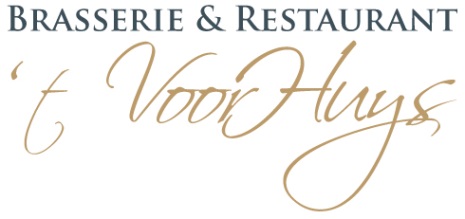 Vraag uw gastheer of gastvrouwBroodBroodmandje met diverse broodsoorten / knoflookmayonaise / extra vierge olijfolie / roomboter / zoutmelangeVOORGERECHTEN3,50Geitenkaas (V)13,50Salade / honing-mosterdmayonaise / krokant boerenbrood / mosterdsoepjeChampignons Dordogne (V)10,75Krokant gebakken / Provençaalse kruidenroomsaus½ KreeftKoud / avocado / grapefruit / cocktailsaus / kreeftensoepje14,5013,5023,50Carpaccio13,75Hollandse lende / Parmezaan / pijnboompitjes / balsamicodressingSupplement eendenleverkrullenDuivenborstUit eigen jacht / PX gelei eendenlever / vijg / balsamico-bramensaus 5,0013,75Slakken10,50Gegratineerd / half dozijn (6 = 7) / “slakkenboter”Parade Oud London19,75 p.p.Voorgerechten / chef’s selectie / vanaf 2 personenWilt u uw kinderen mee laten eten van de grote kaart, maar iets kleinere porties?Dat kan natuurlijk ook! Wij leggen u graag uit wat de mogelijkheden zijn.Etenswaren weggooien doen wij net als u liever niet. Door zorgvuldig te proportioneren proberen we te voorkomen dat er veel overblijft. Mocht de hoeveelheid aardappel- en/of groentegarnituur voor u onvoldoende zijn, aarzelt u dan niet om een aanvulling te vragen aan uw gastheer of gastvrouw.SOEPENHenri IV 7,95Runderbouillon / kaas croutonMulligatawny7,95Schotse kerriesoep / rundvlees / rijst / groentenFranse  uiensoep (V)Wildbouillon7,957,95Profiteroles / oesterzwam / winterpeenKreeftensoep	9,50Hollandse garnalen / gegratineerd met Hollandaise / tuinkersSoep van de dag  7,95HOOFDGERECHTEN  (geserveerd met aardappel- en groentegarnituur)HOOFDGERECHTEN  (geserveerd met aardappel- en groentegarnituur)HOOFDGERECHTEN  (geserveerd met aardappel- en groentegarnituur)Oud London VegetarischOud London Vegetarisch23,5023,5023,50Seizoensgebonden gerechtSeizoensgebonden gerechtNoordzeetong  ‘Junior’Noordzeetong  ‘Junior’27,5027,5027,50In roomboter gebakken / remoulade saus / kleine saladeIn roomboter gebakken / remoulade saus / kleine saladeVraag uw gastheer of gastvrouwVraag uw gastheer of gastvrouw24,5024,5024,50KalfsleverKalfslever23,5023,5023,50Rosé gebraden / spek / appel / uiRosé gebraden / spek / appel / uiEntrecoteGegrild of gebakkenCafé de Paris boter, Bearnaisesaus, groene pepersaus of rode portjusEntrecoteGegrild of gebakkenCafé de Paris boter, Bearnaisesaus, groene pepersaus of rode portjus24,5024,5024,50Tournedos 150 of 200 gram Gegrild of gebakkenCafé de Paris boter, Bearnaisesaus, groene pepersaus of rode portjusTournedos 150 of 200 gram Gegrild of gebakkenCafé de Paris boter, Bearnaisesaus, groene pepersaus of rode portjus25,00/29,0025,00/29,0025,00/29,00Haas Rugfilet / wildgarnituur / vossenbessensausHaas Rugfilet / wildgarnituur / vossenbessensaus27,5027,5027,50HertMedaillons / wildgarnituur / eigen jus met kruidkoek en rode biet HertMedaillons / wildgarnituur / eigen jus met kruidkoek en rode biet 28,5028,5028,50KLASSIEKERSKreeftThermidor of Court-BouillonHalf of heel € 23,50 / 39,00Kreeftensaus / kleine salade / Basmatirijst met Hollandse garnalenTournedos Stroganoff € 37,00 p.p.Saus aan tafel bereid / vanaf 2 personenKeuze uit friet, gebakken aardappels of rijstFazant Souvaroff € 29,50Sherry-roomsaus met kippenlevertjes en champignons / wildgarnituurKalf € 24,50Zacht gegaarde sukade / zwezerikBearnaisesaus / Parijse champignons / bosui / zwarte knoflookcrème2 gangen € 31,003 gangen € 36,00 KLASSIEKERSKreeftThermidor of Court-BouillonHalf of heel € 23,50 / 39,00Kreeftensaus / kleine salade / Basmatirijst met Hollandse garnalenTournedos Stroganoff € 37,00 p.p.Saus aan tafel bereid / vanaf 2 personenKeuze uit friet, gebakken aardappels of rijstFazant Souvaroff € 29,50Sherry-roomsaus met kippenlevertjes en champignons / wildgarnituurKalf € 24,50Zacht gegaarde sukade / zwezerikBearnaisesaus / Parijse champignons / bosui / zwarte knoflookcrème2 gangen € 31,003 gangen € 36,00 KLASSIEKERSKreeftThermidor of Court-BouillonHalf of heel € 23,50 / 39,00Kreeftensaus / kleine salade / Basmatirijst met Hollandse garnalenTournedos Stroganoff € 37,00 p.p.Saus aan tafel bereid / vanaf 2 personenKeuze uit friet, gebakken aardappels of rijstFazant Souvaroff € 29,50Sherry-roomsaus met kippenlevertjes en champignons / wildgarnituurKalf € 24,50Zacht gegaarde sukade / zwezerikBearnaisesaus / Parijse champignons / bosui / zwarte knoflookcrème2 gangen € 31,003 gangen € 36,00 